BIOLOGY 2022-23									March 31, 2023Today’s Agenda (Day 136)HOUSEKEEPING ITEMSHomework Check:Class Activity: ACTIVITY: Identify Bacteria DAY3: Chapter 19 PPT ReviewSection 19.4 – Funguslike ProtistsHOMEWORK:READ: Chapter 19 - ProtistsCOMPLETE: STUDY: Chapter 19 & 20 Vocabulary Quiz AND Chapter 19 TestREMINDERS:TEST: Ch 19  April 4 TEST: Ch 20 April 6TEST: Ch 30 - 31 April 13QUIZ: Ch 32 Vocabulary April 18TEST: Ch 32 April 20TEST: Ch 33 May 4QUIZ: Ch 33 & 34  Vocabulary May 9TEST: Ch 34 May 11QUIZ: Ch 35 Vocabulary May 23TEST: Ch 35 May 25QUIZ: Ch 36 Vocabulary May 30TEST: Ch 36 June 1Chapter 19 - ProtistsChapter 20 - FungiBIOLOGY 2022-23										ActivityIdentifying BacteriaOVERVIEW Scientists can identify bacteria by observing their physical and chemical characteristics. In this activity you will practice identifying bacteria based on four characteristics: Gram stain, cell shape, arrangement, and motility.GRAM STAIN The Gram stain is a method of sorting bacteria into two groups based on the composition of the cell wall. The Gram stain detects the amount of peptidoglycan in the cell wall. Cells with high amounts of peptidoglycan are stained dark purple and are called “Gram-positive” cells. Cells with only a small amount of peptidoglycan will appear light pink and are called “Gram-negative” cells.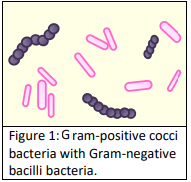 CELL SHAPE AND ARRANGEMENT Bacteria come in a variety of shapes. The most common bacterial shapes are spherical (cocci), rod-shaped (bacilli), and spiral (spirilli). Cocci are typically arranged as single individuals, pairs, chains, or clusters. Bacilli can be arranged as single individuals, pairs, or chains. Spirilli usually occur as single individuals and can be found in two forms. Spirillum are rigid and evenly spiraled while spirochetes are flexible and can twist unevenly.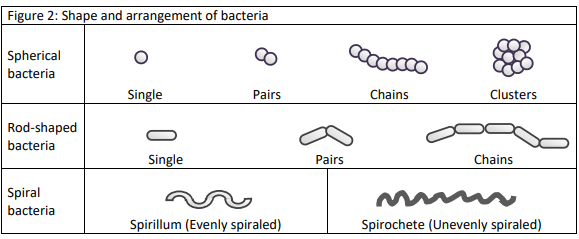 MOTILITY Some bacteria do not move, but others can move towards stimuli using one or more flagella. Cocci typically lack flagella. Single bacilli and some spirilli can have one or more flagella.Bacteria Identification Data SheetUse the dichotomous key to identify the 12 bacterial species provided. Record the scientific name and a short description of each species in the table below.Bacteria Dichotomous Key Use the dichotomous key below to identify the 12 bacterial species provided. Begin with Step 1 and continue as directed. Read each characteristic carefully. Once you have determined the scientific name of the bacteria, record your results in the data table.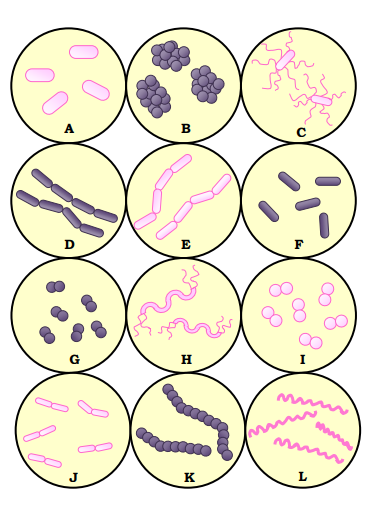 BIOLOGY 2022-23									READING GUIDEChapter 19 Reading GuideBIOLOGY 2022-23									READING GUIDEChapter 20 Reading GuideDescribe characteristics shared by all fungi.  How many species of fungi are known today?Compare and contrast multicellular fungi and unicellular fungi.Describe two ways the physical structure of a fungi differs from that of a plant.Compare and contrast the two types of hyphae shown below.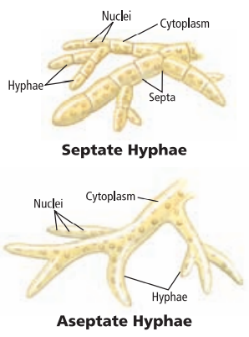 Compare and contrast saprophytic fungi and mutualistic fungi.  Give one example of each type.What is a fairy ring?  Why do fairy rings form?List and describe three different methods fungi use to reproduce.Describe three different adaptations fungi use for survival.What is illustrated in the diagram below?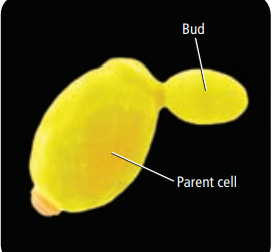 Describe the life cycle of the common mold shown below.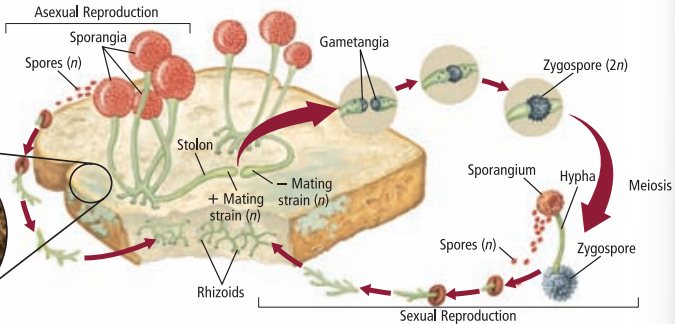 Describe the life cycle of sac fungi.Describe the life cycle of club fungi.What is mutualism?  Give an example.What is a lichen?How do lichens survive a severe drought?What is a bioindicator?  Why are lichens considered to be bioindicators?Describe two examples of beneficial fungi.What role does fungi play in food production for humans?What is bioremediation?  How are fungi useful in terms of bioremediation?Describe two examples of harmful fungi.AcrasinAlternation of generationsBioluminescentColonyContractile vacuoleMicrosporidiumPelliclePlasmodiumProtozoanPseudopodTesttrichocystAscocarpAscosporeAscusBasidiocarpBasidiosporeBasidiumBioindicatorChitinConidiophoreFruiting bodyGametangiumHaustoriumHyphaLichenMyceliumMycorrhizaRhizoidSeptumSporangiumSporeStolonBacteriaSpecific NameDescriptionAKlebsiella pneumoniaeGram-negative, bacillus, no flagella, present as single individuals.BCDEFGHIJKLBacteriaCharacteristicDescription11a. Gram-positive… go to step 2 1b. Gram-negative… go to step 622a. Bacilli… go to step 3 2b. Cocci… go to step 433a. Arranged in chains…………….…………………..….. 3b. Present as single individuals………………………Bacillus cereus Clostridium botulinum44a. Arranged in pairs or chains… go to 5 4b. Arranged in clusters………………………………….…Staphylococcus aureus55a. Arranged in pairs………………………………………… 5b. Arranged in chains…………………………….………..Streptococcus pneumoniae Streptococcus pyogenes66a. Spirilli … go to step 7 6b. Bacilli or Cocci… go to step 877a. Spirillum with flagella……………………….………… 7b. Spirochete without flagella…….….………………Spirillium voltans Leptospira interrogans88a. Bacilli… go to step 9 8b. Cocci arranged in pairs………………….…………...Neisseria gonorrhoeae99a. Present as single individuals… go to step 10 9b. Arranged in pairs or chains... go to step 111010a. Have flagella……………………………………………. 10b. Do not have flagella…………………………………Salmonella enterica Klebsiella pneumoniae1111a. Arranged in pairs……………………………………… 11b. Arranged in chains…………………………………….Moraxella lacunata Streptobacillus moniliformisReview pages 542 – 565 in the Glencoe Science Biology Textbook and answer the following questions.How are protists classified?  What is the one trait all protists share?List and describe the three different methods protists use to obtain nutrition.Describe a typical habitat for a protist.4. How do ciliophora move?5. Describe the structure of a paramecia. (Include all vocabulary on page 547)Compare and contrast binary fission and conjugation as forms of reproduction for ciliates.Describe the structure of an amoeba.What do amoebas use cysts for?Describe three characteristics shared by all sporozoans.List and describe a disease caused by sporozoans that are members of the genus Plasmodium.Describe common traits shared by zooflagellates.Why are algae considered to be plant-like?What are diatoms?  How do they reproduce?What does bioluminescent mean?  Name a bioluminescent insect (it isn’t in the book).What are red tides?  Why are red tides potentially so dangerous?Compare and contrast brown algae and green algae.List and describe three uses of algae.Describe what is meant by alternation of generations (be sure to include haploid and diploid in your answer).Describe common characteristics shared by slime molds.Compare and contrast acellular slime molds and cellular slime molds.What impact has downy mildew had on the history of the United States?